MÅNEDSPLAN FOR TUSENBEINET – JANUAR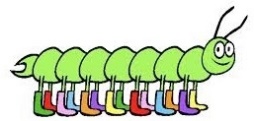 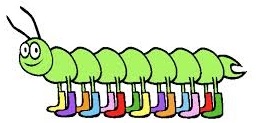 UKEMANDAGTIRSDAGONSDAGTORSDAGFREDAG0104PLANLEGGINGSDAG05Turdag, husk matpakke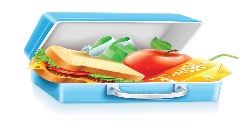 06Utelek på fremsiden om formiddagenEventyrsamling om Geitekillingen07Grupper med fokus på antall/rom/form(mer info i månedsbrevet)Temasamling: jeg er lei08Utelek på fremsiden om formiddagen0211Utelek/møtedag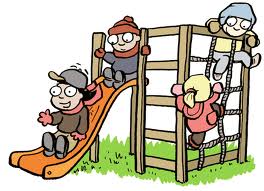 Temasamling: hjelpsomhet12Turdag, husk matpakke13Utelek på fremsiden om formiddagenEventyrsamling om Geitekillingen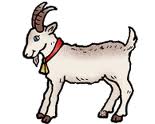 14Grupper med fokus på antall/rom/form(mer info i månedsbrevet)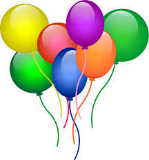 Hurra for THERESE 3 år! 15Utelek på fremsiden om formiddagen0318Utelek/møtedagTemasamling: hjelpsomhet19Turdag, husk matpakke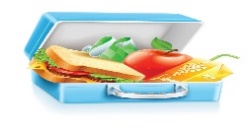 20Utelek på fremsiden om formiddagenEventyrsamling om Geitekillingen21Grupper med fokus på antall/rom/form(mer info i månedsbrevet)Temasamling: jeg er lei		22Utelek på fremsiden om formiddagen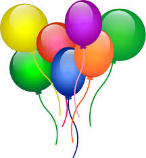 Hurra for SINA 2 år  0425Utelek/møtedagTemasamling: hjelpsomhet26Turdag, husk matpakke27Utelek på fremsiden om formiddagenSamling sammen med Maurtua; eventyret om geitekillingen28Grupper med fokus på antall/rom/form(mer info i månedsbrevet)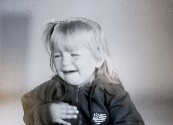 Temasamling: jeg er lei29Utelek på fremsiden om formiddagen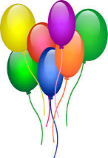 Hurra for VILLEMO 3 år  